St Oswald’s C of E Aided Primary and Nursery School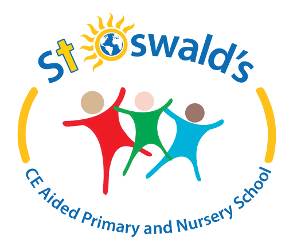 Together we learn to love and shine‘Your word is a lamp for my feet a light on my path.’Psalm 119:105Job DescriptionPost Title: Lunchtime Supervisory Assistant Grade: 1 Responsibility: To ensure the safety and well-being of pupils at lunchtime Responsible to: Headteacher Duties include: • Supervising the washing of hands of pupils. • Supervising entry/exit into/from the dining hall by the pupils. • Supervising pupils in the dinner queue and eating meals. • Assisting pupils in the dining hall. • Ensuring cutlery, trays and leftovers are cleared. • Clearing up all spillages during mealtime promptly. • Assisting in wiping up tables, chairs when necessary at end of the meal. • Ensuring pupils maintain high standards of behaviour, reporting any serious cases of misbehaviour as appropriate. • Supervising children in designated areas ensuring good conduct in behaviour in accordance with the school’s behaviour policy. • Checking that groups of pupils do not congregate in inappropriate places (such as toilets). • Supervising children during lunchtime in classrooms during inclement weather. • Initiating games and activities where appropriate, whilst maintaining broad supervision. • Engaging pupils in safe, enjoyable, and creative activities. • Performing basic first aid for incidents/accidents. • Providing pastoral care and support to sick and injured children taking appropriate action as necessary ensuring school staff are fully informed of incidents and accidents. • Maintaining accurate and relevant incident/accident records. • Attending any training courses relevant to the post, ensuring continuing, personal and professional development. • Working with a team. • Presenting oneself as a role model to pupils in speech, dress, behaviour and attitude. • Develop supportive, responsive and positive relationships with children. • Always listen to children’s concerns and respond appropriately. • Be alert for children who are vulnerable and intervene in disputes, as necessary. • Undertaking any other duties that are commensurate with the post. • Maintain confidentiality regarding pupils and school matters at all times. Unless otherwise indicated, no part of this job profile should be construed as determining the amount of time spent on a particular duty or responsibility. This job profile will be the subject of regular review and any part of it may be amended as a result of such a review or at any time after consultation with the post-holder. Headteacher: Lunchtime Supervisory Assistant: Date: